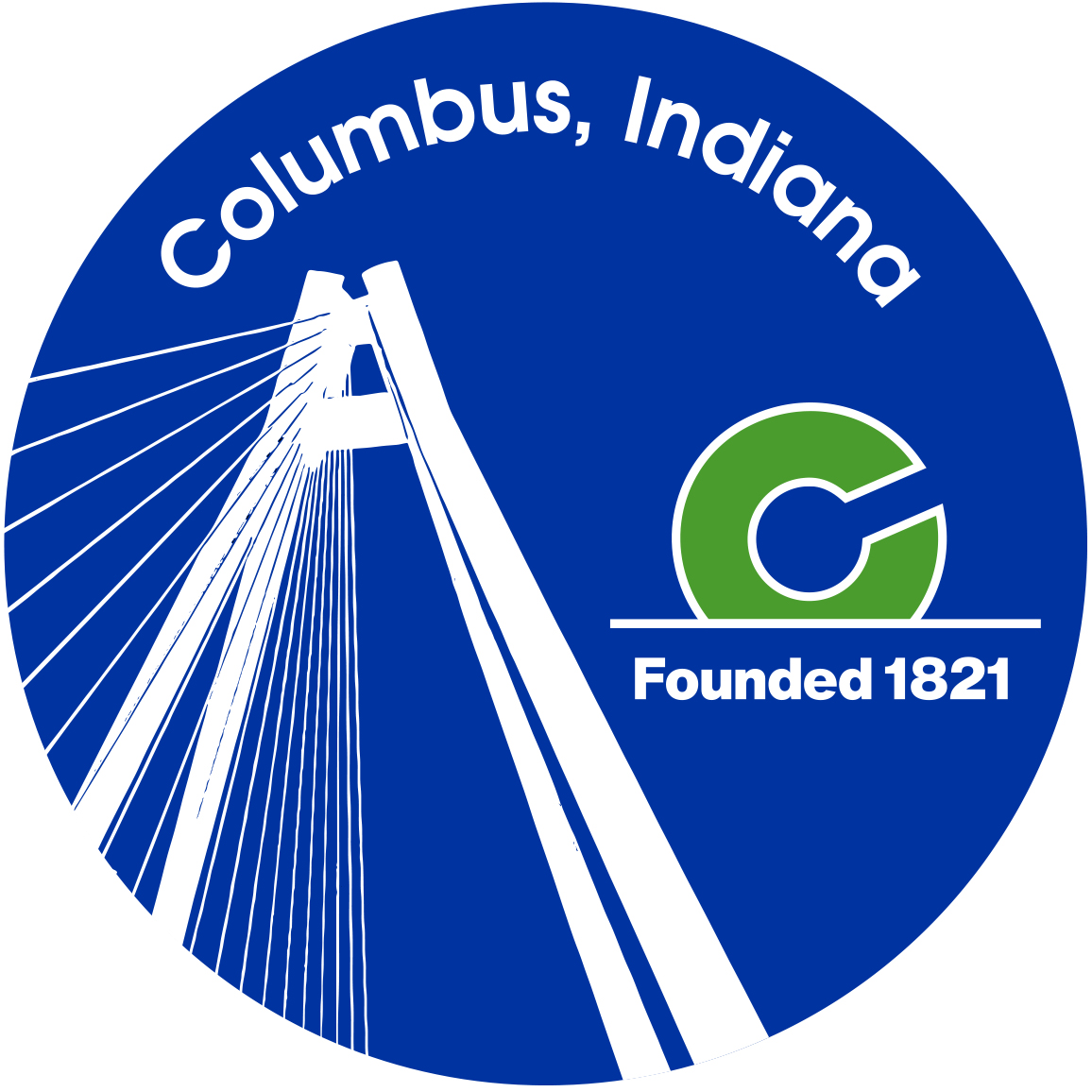 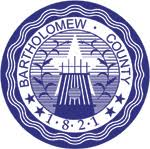 AMERICAN RESCUE PLAN/State and Local Fiscal Recovery FundsColumbus/Bartholomew County FUNDING APPLICATION - NOT-FOR-PROFIT DEADLINE: September 30, 2021Application must be completed in full to be considered.Submit completed application, audited financial statements, and budget electronicallyto rhilber@columbus.in.gov ORMail to:  City of Columbus, Attn:  Community Development, 123 Washington Street, Columbus, IN 47201ELIGIBILITY:Must be a not-for-profit 501(c)3 as defined under IC 23-7-1.1 in good standing and in operation for at least the last five years;Must be headquartered within Bartholomew County;Have annual operating expense that does not exceed $2 million;Have a Board of Directors responsible for oversightMust demonstrate a detrimental impact caused by the COVID-19 Pandemic;Must be a service-providing not-for-profit and not a funding institution;Must provide direct services to the Bartholomew County and/or City of Columbus community;Must certify that any fund award will be used primarily for the benefit of residents of the City of Columbus and Bartholomew County;Must agree to general legal principles, reporting, access to financial records, and audit provisions and submit any required documentation on a quarterly basis as required;ACKNOWLEDGEMENT (Required): 	      Our organization meets all eligibility requirements and agrees to abide by all reporting requirements.Grant applications will be evaluated by the City of Columbus and/or Bartholomew County.  Application submission does not guarantee an award and, in some cases, awards may be less than the amount requested.Request for funds:Amount of your grant request: ______________________________________________          Request is being made to the City of Columbus          Request is being made to Bartholomew County          Request is being made to both the Columbus and Bartholomew CountyRequest as a percentage of total operations: _____________Estimated impacted number of individuals: _____________Estimated impacted number of households: _____________Ages: Youth (under 18) _____________%                       Seniors (55+) ______________%Median income of those served: ________________Organization Contact InformationOrganization Name: ____________________________________________________________________Mailing Address: _______________________________________________________________________City, State, Zip: ________________________________________________________________________Telephone: ___________________________________________________________________________EIN (Tax exempt): ______________________________________________________________________Federal Tax ID: ________________________________________________________________________DUNS number: ________________________________________________________________________Organization Website: __________________________________________________________________Executive Director/Authorizing Official: _____________________________________________________For purposes of this Funding Application:Contact Name and Title: _________________________________________________________________Contact Telephone: ____________________________________________________________________Contact Email: _________________________________________________________________________Organization SummaryYear organization was established: _________Organization Mission Statement/Purpose: ____________________________________________________________________________________________________________________________________________________________________________________________________________________________________________________________________________________________________________________________________________________Please list the primary programs and services of your organization: ____________________________________________________________________________________________________________________________________________________________________________________________________________________________________________________________________________________________________________________________________________________How many distinct individuals and households has your organization helped in:		INDIVIDUALS                                   HOUSEHOLDS2017 _______________                          ________________2018 _______________                          ________________2019 _______________                          ________________2020 _______________                          ________________2021 (to date) ______________            ________________If your agency serves multiple counties, what percentage of assistance represents Bartholomew County?  __________________How will any funds awarded help you to respond to or recover from COVID-19? ____________________________________________________________________________________________________________________________________________________________________________________________________________________________________________________________________________________________________________________________________________________How does your organization plan to segregate American Rescue Plan funds from other organizational funds for purposes of identification, tracking, reporting, and audit? ____________________________________________________________________________________________________________________________________________________________________________________________________________________________________________________________________________________________________________________________________________________If your grant request is not fully funded, what adjustments are you prepared to make? _________________________________________________________________________________________________________________________________________________________________________________________________________________________________________________________________________________________________________________________________________________________________________________________________________________________________________Please list other potential funding sources with amounts: _________________________________________________________________________________________________________________________________________________________________________________________________________________________________________________________________________________________________________________________________________________________________________________________________________________________________________What is the fiscal year for your agency? ______________________________Provide audited financial statements for the past year as well as your organizational budget for the current year.Source of organization funding (i.e., Federal, State or City funding, Donations, Grants, etc.) listed by source name and amount: ___________________________________________________________________________________________________________________________________________________________________________________________________________________________________________________________________________________________________________________________________________________________________________________________________________________________________________________________________________________________________________________________________________________________________________________________________________________What was your revenue loss in 2020 and how did you calculate this amount? Also list any revenue you received which offset some of this loss including CARES or other COVID related funds, Payroll Protection Program (PPP), grants or forgivable loans: ___________________________________________________________________________________________________________________________________________________________________________________________________________________________________________________________________________________________________________________________________________________________________________________________________________________________________________________________________________________________________________________________________________________________________________________________________________________NOTE:  This funding will not be used for new operational expenses.I certify that all information provided on this application is accurate to the best of my knowledge.								Signed __________________________								Title ____________________________Application is due in office by 5:00 p.m., Thursday, September 30, 2021If awarded funding, notification will be made by December 1, 2021